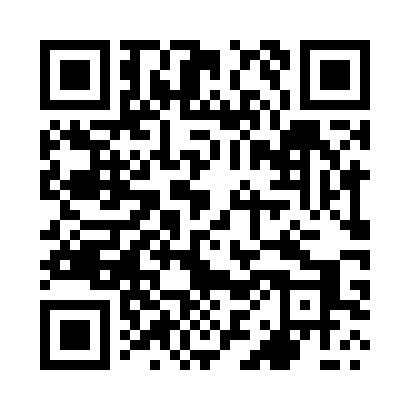 Prayer times for Jadow, PolandMon 1 Apr 2024 - Tue 30 Apr 2024High Latitude Method: Angle Based RulePrayer Calculation Method: Muslim World LeagueAsar Calculation Method: HanafiPrayer times provided by https://www.salahtimes.comDateDayFajrSunriseDhuhrAsrMaghribIsha1Mon4:056:0712:375:047:089:032Tue4:026:0512:375:057:109:053Wed3:596:0212:375:067:129:074Thu3:566:0012:365:087:149:105Fri3:535:5812:365:097:159:126Sat3:505:5512:365:107:179:157Sun3:475:5312:355:117:199:178Mon3:445:5112:355:137:219:199Tue3:415:4912:355:147:229:2210Wed3:385:4612:355:157:249:2411Thu3:355:4412:345:167:269:2712Fri3:315:4212:345:177:289:3013Sat3:285:3912:345:197:299:3214Sun3:255:3712:345:207:319:3515Mon3:225:3512:335:217:339:3816Tue3:185:3312:335:227:359:4017Wed3:155:3112:335:237:369:4318Thu3:125:2812:335:247:389:4619Fri3:085:2612:335:267:409:4920Sat3:055:2412:325:277:429:5121Sun3:015:2212:325:287:439:5422Mon2:585:2012:325:297:459:5723Tue2:545:1812:325:307:4710:0024Wed2:515:1612:325:317:4810:0325Thu2:475:1412:315:327:5010:0626Fri2:435:1112:315:337:5210:0927Sat2:405:0912:315:357:5410:1328Sun2:365:0712:315:367:5510:1629Mon2:325:0512:315:377:5710:1930Tue2:285:0312:315:387:5910:22